RASPORED INFORMACIJA KOD PREDMETNIH UČITELJA ZA ŠK. GOD. 2019./2020.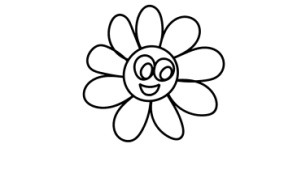 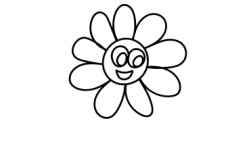 ŽIVKA ČOVIĆPONEDJELJAK, 10:20-11:05KATARINA KMEZIĆPONEDJELJAK, 10:20-11:05SLAVICA JAKIŠIĆPONEDJELJAK, 10:15-11:00NEDILJKA PENOVIĆPONEDJELJAK, 11:10-11:55MARIJANA FRANIČEVIĆPONEDJELJAK, 11:10-11:55MARINA ORŠULIĆPONEDJELJAK, 12:50-13:35IVANA MILIĆUTORAK, 9:30-10:15JOŠKO BAŠIĆUTORAK, 11:10-11:55ANTONELA MATAGA POPOVIĆUTORAK, 11:55-12:40GABRIJELA MATAGASRIJEDA, 10:20-11:05DIJANA MARIĆSRIJEDA, 10:20-11:05ANTE BATINOVIĆSRIJEDA, 10:20-11:05IVOR ŠIMUNOVIĆSRIJEDA, 11:10-11:55VINKA CIKOJEVIĆSRIJEDA, 11:10-11:55JOSIPA FILIPOVIĆ ODAKČETVRTAK, 9:30-10:15MERI ĆOPOČETVRTAK, 9:30-10:15ANTE ČUBRANIĆČETVRTAK, 10:20-11:05TOMISLAVA IVANKOVIĆČETVRTAK, 11:10-11:55Č.s. MARIJANKA F. DOMINIKOVIĆPETAK, 9:30-10:15